Class. 2.30.30Fasc.  820/AIl DirigenteDr. Ing. Ettore AlberaniAvviso esplorativo di manifestazione di interesse istanza di concessione del demanio idroviario di Regione Lombardia ( R.R. , n.9 – artt. 20,21)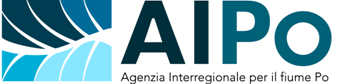 Avviso esplorativo di manifestazione di interesse istanza di concessione del demanio idroviario di Regione Lombardia ( R.R. , n.9 – artt. 20,21)Avviso esplorativo di manifestazione di interesse istanza di concessione del demanio idroviario di Regione Lombardia ( R.R. , n.9 – artt. 20,21)Avviso esplorativo di manifestazione di interesse istanza di concessione del demanio idroviario di Regione Lombardia ( R.R. , n.9 – artt. 20,21)Avviso esplorativo di manifestazione di interesse istanza di concessione del demanio idroviario di Regione Lombardia ( R.R. , n.9 – artt. 20,21)Avviso esplorativo di manifestazione di interesse istanza di concessione del demanio idroviario di Regione Lombardia ( R.R. , n.9 – artt. 20,21)Avviso esplorativo di manifestazione di interesse istanza di concessione del demanio idroviario di Regione Lombardia ( R.R. , n.9 – artt. 20,21)Avviso esplorativo di manifestazione di interesse istanza di concessione del demanio idroviario di Regione Lombardia ( R.R. , n.9 – artt. 20,21)Avviso esplorativo di manifestazione di interesse istanza di concessione del demanio idroviario di Regione Lombardia ( R.R. , n.9 – artt. 20,21)Avviso esplorativo di manifestazione di interesse istanza di concessione del demanio idroviario di Regione Lombardia ( R.R. , n.9 – artt. 20,21)Avviso esplorativo di manifestazione di interesse istanza di concessione del demanio idroviario di Regione Lombardia ( R.R. , n.9 – artt. 20,21)Avviso esplorativo di manifestazione di interesse istanza di concessione del demanio idroviario di Regione Lombardia ( R.R. , n.9 – artt. 20,21)Avviso esplorativo di manifestazione di interesse istanza di concessione del demanio idroviario di Regione Lombardia ( R.R. , n.9 – artt. 20,21)Avviso esplorativo di manifestazione di interesse istanza di concessione del demanio idroviario di Regione Lombardia ( R.R. , n.9 – artt. 20,21)Avviso esplorativo di manifestazione di interesse istanza di concessione del demanio idroviario di Regione Lombardia ( R.R. , n.9 – artt. 20,21)Avviso esplorativo di manifestazione di interesse istanza di concessione del demanio idroviario di Regione Lombardia ( R.R. , n.9 – artt. 20,21)Avviso esplorativo di manifestazione di interesse istanza di concessione del demanio idroviario di Regione Lombardia ( R.R. , n.9 – artt. 20,21)Avviso esplorativo di manifestazione di interesse istanza di concessione del demanio idroviario di Regione Lombardia ( R.R. , n.9 – artt. 20,21)Avviso esplorativo di manifestazione di interesse istanza di concessione del demanio idroviario di Regione Lombardia ( R.R. , n.9 – artt. 20,21)Avviso esplorativo di manifestazione di interesse istanza di concessione del demanio idroviario di Regione Lombardia ( R.R. , n.9 – artt. 20,21)Avviso esplorativo di manifestazione di interesse istanza di concessione del demanio idroviario di Regione Lombardia ( R.R. , n.9 – artt. 20,21)Avviso esplorativo di manifestazione di interesse istanza di concessione del demanio idroviario di Regione Lombardia ( R.R. , n.9 – artt. 20,21)Prot. n.DataDataDataPeriodo pubblicazionePeriodo pubblicazionePeriodo pubblicazionePeriodo pubblicazionePeriodo pubblicazionePeriodo pubblicazione15  GIORNI15  GIORNI15  GIORNITipologia e ubicazione concessioneTipologia e ubicazione concessioneTipologia e ubicazione concessioneTipologia e ubicazione concessioneTipologia e ubicazione concessioneTipologia e ubicazione concessioneTipologia e ubicazione concessioneTipologia e ubicazione concessioneTipologia e ubicazione concessioneTipologia e ubicazione concessioneTipologia e ubicazione concessioneTipologia e ubicazione concessioneTipologia e ubicazione concessioneTipologia e ubicazione concessioneTipologia e ubicazione concessioneTipologia e ubicazione concessioneTipologia e ubicazione concessioneTipologia e ubicazione concessioneTipologia e ubicazione concessioneTipologia e ubicazione concessioneTipologia e ubicazione concessioneTipologia e ubicazione concessioneditta/richiedenteditta/richiedenteditta/richiedenteditta/richiedenteditta/richiedenteditta/richiedenteComuneComuneArea VastaArea VastaArea VastaArea VastaArea VastaArea VastalocalitàlocalitàChiozzoChiozzoChiozzoChiozzoCoord.geograficheCoord.geograficheCoord.geograficheCoord.geograficheN//N//N//N//N//N//N//E//E//E//E//E//Rif. catastaliRif. catastalicomunecomuneFoglioFoglioFoglioFoglioMappaleMappaleMappaleMappaleEstensione e durata concessioneEstensione e durata concessioneEstensione e durata concessioneEstensione e durata concessioneEstensione e durata concessioneEstensione e durata concessioneEstensione e durata concessioneEstensione e durata concessioneEstensione e durata concessioneEstensione e durata concessioneEstensione e durata concessioneEstensione e durata concessioneEstensione e durata concessioneEstensione e durata concessioneEstensione e durata concessioneEstensione e durata concessioneEstensione e durata concessioneEstensione e durata concessioneEstensione e durata concessioneEstensione e durata concessioneEstensione e durata concessioneEstensione e durata concessioneSuperficie a terra Superficie a terra Superficie a terra mq. mq. mq. mq. Spazio acqueoSpazio acqueoSpazio acqueoSpazio acqueomq. 60mq. 60mq. 60mq. 60mq. 60PontiliPontiliPontiliPontilimq. mq. Unità navali n.Unità navali n.Unità navali n.Periodo richiestoPeriodo richiestoPeriodo richiestoPeriodo richiestoDal Dal Dal Dal Dal Dal Dal Dal al: al: al: Eventuali opposizioni e/o domande concorrenti dovranno essere presentate alla scrivente Agenzia, a pena l’inammissibilità, a mezzo RAR o via PEC al seguente indirizzo navigazione.lombarda@cert.agenziapo.it , entro trenta giorni dalla data di inizio della pubblicazione del presente Avviso.Eventuali opposizioni e/o domande concorrenti dovranno essere presentate alla scrivente Agenzia, a pena l’inammissibilità, a mezzo RAR o via PEC al seguente indirizzo navigazione.lombarda@cert.agenziapo.it , entro trenta giorni dalla data di inizio della pubblicazione del presente Avviso.Eventuali opposizioni e/o domande concorrenti dovranno essere presentate alla scrivente Agenzia, a pena l’inammissibilità, a mezzo RAR o via PEC al seguente indirizzo navigazione.lombarda@cert.agenziapo.it , entro trenta giorni dalla data di inizio della pubblicazione del presente Avviso.Eventuali opposizioni e/o domande concorrenti dovranno essere presentate alla scrivente Agenzia, a pena l’inammissibilità, a mezzo RAR o via PEC al seguente indirizzo navigazione.lombarda@cert.agenziapo.it , entro trenta giorni dalla data di inizio della pubblicazione del presente Avviso.Eventuali opposizioni e/o domande concorrenti dovranno essere presentate alla scrivente Agenzia, a pena l’inammissibilità, a mezzo RAR o via PEC al seguente indirizzo navigazione.lombarda@cert.agenziapo.it , entro trenta giorni dalla data di inizio della pubblicazione del presente Avviso.Eventuali opposizioni e/o domande concorrenti dovranno essere presentate alla scrivente Agenzia, a pena l’inammissibilità, a mezzo RAR o via PEC al seguente indirizzo navigazione.lombarda@cert.agenziapo.it , entro trenta giorni dalla data di inizio della pubblicazione del presente Avviso.Eventuali opposizioni e/o domande concorrenti dovranno essere presentate alla scrivente Agenzia, a pena l’inammissibilità, a mezzo RAR o via PEC al seguente indirizzo navigazione.lombarda@cert.agenziapo.it , entro trenta giorni dalla data di inizio della pubblicazione del presente Avviso.Eventuali opposizioni e/o domande concorrenti dovranno essere presentate alla scrivente Agenzia, a pena l’inammissibilità, a mezzo RAR o via PEC al seguente indirizzo navigazione.lombarda@cert.agenziapo.it , entro trenta giorni dalla data di inizio della pubblicazione del presente Avviso.Eventuali opposizioni e/o domande concorrenti dovranno essere presentate alla scrivente Agenzia, a pena l’inammissibilità, a mezzo RAR o via PEC al seguente indirizzo navigazione.lombarda@cert.agenziapo.it , entro trenta giorni dalla data di inizio della pubblicazione del presente Avviso.Eventuali opposizioni e/o domande concorrenti dovranno essere presentate alla scrivente Agenzia, a pena l’inammissibilità, a mezzo RAR o via PEC al seguente indirizzo navigazione.lombarda@cert.agenziapo.it , entro trenta giorni dalla data di inizio della pubblicazione del presente Avviso.Eventuali opposizioni e/o domande concorrenti dovranno essere presentate alla scrivente Agenzia, a pena l’inammissibilità, a mezzo RAR o via PEC al seguente indirizzo navigazione.lombarda@cert.agenziapo.it , entro trenta giorni dalla data di inizio della pubblicazione del presente Avviso.Eventuali opposizioni e/o domande concorrenti dovranno essere presentate alla scrivente Agenzia, a pena l’inammissibilità, a mezzo RAR o via PEC al seguente indirizzo navigazione.lombarda@cert.agenziapo.it , entro trenta giorni dalla data di inizio della pubblicazione del presente Avviso.Eventuali opposizioni e/o domande concorrenti dovranno essere presentate alla scrivente Agenzia, a pena l’inammissibilità, a mezzo RAR o via PEC al seguente indirizzo navigazione.lombarda@cert.agenziapo.it , entro trenta giorni dalla data di inizio della pubblicazione del presente Avviso.Eventuali opposizioni e/o domande concorrenti dovranno essere presentate alla scrivente Agenzia, a pena l’inammissibilità, a mezzo RAR o via PEC al seguente indirizzo navigazione.lombarda@cert.agenziapo.it , entro trenta giorni dalla data di inizio della pubblicazione del presente Avviso.Eventuali opposizioni e/o domande concorrenti dovranno essere presentate alla scrivente Agenzia, a pena l’inammissibilità, a mezzo RAR o via PEC al seguente indirizzo navigazione.lombarda@cert.agenziapo.it , entro trenta giorni dalla data di inizio della pubblicazione del presente Avviso.Eventuali opposizioni e/o domande concorrenti dovranno essere presentate alla scrivente Agenzia, a pena l’inammissibilità, a mezzo RAR o via PEC al seguente indirizzo navigazione.lombarda@cert.agenziapo.it , entro trenta giorni dalla data di inizio della pubblicazione del presente Avviso.Eventuali opposizioni e/o domande concorrenti dovranno essere presentate alla scrivente Agenzia, a pena l’inammissibilità, a mezzo RAR o via PEC al seguente indirizzo navigazione.lombarda@cert.agenziapo.it , entro trenta giorni dalla data di inizio della pubblicazione del presente Avviso.Eventuali opposizioni e/o domande concorrenti dovranno essere presentate alla scrivente Agenzia, a pena l’inammissibilità, a mezzo RAR o via PEC al seguente indirizzo navigazione.lombarda@cert.agenziapo.it , entro trenta giorni dalla data di inizio della pubblicazione del presente Avviso.Eventuali opposizioni e/o domande concorrenti dovranno essere presentate alla scrivente Agenzia, a pena l’inammissibilità, a mezzo RAR o via PEC al seguente indirizzo navigazione.lombarda@cert.agenziapo.it , entro trenta giorni dalla data di inizio della pubblicazione del presente Avviso.Eventuali opposizioni e/o domande concorrenti dovranno essere presentate alla scrivente Agenzia, a pena l’inammissibilità, a mezzo RAR o via PEC al seguente indirizzo navigazione.lombarda@cert.agenziapo.it , entro trenta giorni dalla data di inizio della pubblicazione del presente Avviso.Eventuali opposizioni e/o domande concorrenti dovranno essere presentate alla scrivente Agenzia, a pena l’inammissibilità, a mezzo RAR o via PEC al seguente indirizzo navigazione.lombarda@cert.agenziapo.it , entro trenta giorni dalla data di inizio della pubblicazione del presente Avviso.Eventuali opposizioni e/o domande concorrenti dovranno essere presentate alla scrivente Agenzia, a pena l’inammissibilità, a mezzo RAR o via PEC al seguente indirizzo navigazione.lombarda@cert.agenziapo.it , entro trenta giorni dalla data di inizio della pubblicazione del presente Avviso.